به نام خدا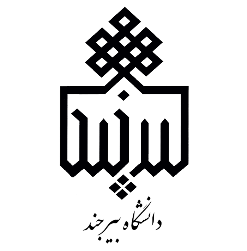 گزارش برنامههای پردیس علوم رفتاری در هفته پژوهش سال1400         امور پژوهشی پردیس علوم رفتاری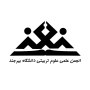 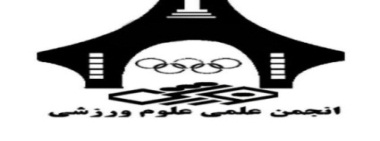 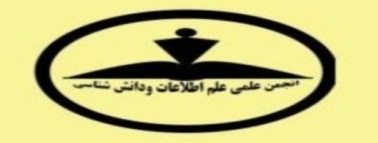 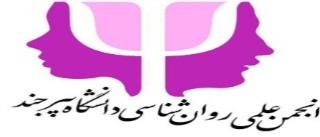 لینک جلسه آنلاینساعتتاریخسخنرانعنوان کارگاه و سخنرانیردیفhttps://ac5.birjand.ac.ir/psychos/14-16سه شنبه 16/9/1400دکتر لیلا طالب زادهتأملی بر روش‌های پژوهش در روان‌شناسی تربیتیمخاطبان: دانشجویان تحصیلات تکمیلی رشته روان‌شناسی تربیتی1https://ac5.birjand.ac.ir/psychos/12-14شنبه 13/9/1400دکتر محمدحسین سالاری فرمدیریت استرسمخاطبان: عموم (اعضای هیأت علمی، دانشجویان و کارکنان)2https://ac5.birjand.ac.ir/psychos/12-14پنج شنبه 18/9/1400دکتر محمد رضا اسدینیازهای روان‌شناختی و انگیزش تحصیلی3https://ac5.birjand.ac.ir/edu-defa12-14شنبه 13/9/1400دکتر  فاطمه طاهر پوراصول مقاله نویسیمخاطبان: دانشجویان تحصیلات تکمیلی 3https://ac5.birjand.ac.ir/edu-defa16-18جمعه 9/9/1400مریم هدایتی ورکیانی - دانشجوی دکتری برنامه ریزی درسیروش پژوهش پسا کیفیمخاطبان: دانشجویان تحصیلات تکمیلی4https://ac5.birjand.ac.ir/edu-defa12-14سه شنبه 16/9/1400محبوبه  ظهوریان- دانشجوی دکتری برنامه ریزی درسی. دکتر غلامرضا نخعی زاده ( استاد دانشگاه کارلسروهه آلمان )داده کاوی آموزشی5https://ac5.birjand.ac.ir/edu-defa12-14چهارشنبه 17/9/1400دکتر هادی  پورشافعی و  دکتر میثم غلام پورپژوهش های کیفی: رویکردهای اسنادی- تلفیقی6https://ac5.birjand.ac.ir/edu-defa12-14دوشنبه 15/9/1400دکتر محمد اکبریپژوهش کیفی-با رویکرد پدیدارشناسی7https://ac5.birjand.ac.ir/rvnkq6gz3kvu12-14دوشنبه 15/9/1400دکتر سعید ایل بیگیIncidence of Running –Related Injuriesارائه به زبان انگلیسی8https://ac5.birjand.ac.ir/rvnkq6gz3kvu12-14سه شنبه 16/9/1400دکتر مرضیه ثاقب جوتقدم در فضای پژوهشی از نگاه پژوهشگر برترمخاطبان: اعضای هیات علمی-دانشجویان تحصیلات تکمیلی9https://ac5.birjand.ac.ir/rvnkq6gz3kvu12-14چهار شنبه 17/9/1400دکتر مهدی مقرنسیآشنایی با فعالیت های پژوهشی دکتر مهدی مقرنسی پژوهشگر برترمخاطبان: دانشجویان تحصیلات تکمیلی10https://ac5.birjand.ac.ir/rvnkq6gz3kvu12-14دوشنبه 15/9/1400دکتر سید عباس فرجاد پزشک"نقش حس عمقی در ورزش"11https://ac5.birjand.ac.ir/rvnkq6gz3kvu12-14پنج شنبه 18/9/1400دکتر رضا قهرمانی"مدیریت منابع علمی و رفرنس دهی با نرم افزار Endnote"12https://ac5.birjand.ac.ir/rvnkq6gz3kvu10-12دوشنبه 15/9/1400دکتر محسن محمد نیاگزارش فرصت مطالعاتی ارتباط با جامعه" مرکز بازتوانی قلبی عروقی بیمارستان رازی دانشگاه علوم پزشکی بیرجند"13https://ac5.birjand.ac.ir/rvnkq6gz3kvu12-14شنبه 13/9/1400دکتر سید عباس فرجاد پزشکگزارش فرصت مطالعاتی ارتباط با صنعت" ساخت دستگاه بدنسازی تقویت عضلات شکم"14https://ac5.birjand.ac.ir/rvnkq6gz3kvu13-15چهارشنبه 17/9/1400خانم دکتر شنبه زادهمتخصص فیزیوتراپی دانشگاه علوم پزشکی ایران"آشنایی با انواع سوگیری در مطالعات"15https://ac5.birjand.ac.ir/rvnkq6gz3kvu12- 14یکشنبه  14/9/1400دکتر مهتاب ناصح" استارتاپ های ورزشی "16https://ac5.birjand.ac.ir/rvnkq6gz3kvu10- 12دوشنبه  15/9/1400دکترسیده عذرا  میرکاظمی"خصوصی سازی در ورزش"17https://ac5.birjand.ac.ir/rvnkq6gz3kvu10-12سه شنبه 16/9/1400خانم دکتر زهرا ابراهیم آبادیمتخصص فیزیوتراپی دانشگاه علوم پزشکی شهید بهشتی تهران" مداخلات توانبخشی در پوکی استخوان" 18https://ac5.birjand.ac.ir/rvnkq6gz3kvu16-18سه شنبه 16/9/1400دکتر محمود سنگریعضو هیات علمی گروه علم اطلاعات" چگونه موضوع پژوهشگران را انتخاب کنید؟"19